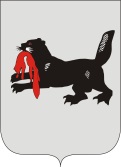 ИРКУТСКАЯ ОБЛАСТЬСЛЮДЯНСКАЯТЕРРИТОРИАЛЬНАЯ ИЗБИРАТЕЛЬНАЯ КОМИССИЯг. СлюдянкаО заверении списка кандидатов по двухмандатному  избирательному округу № 2, выдвинутых избирательным объединением Слюдянским районным местным отделением Всероссийской политической партии «ЕДИНАЯ РОССИЯ» при проведении дополнительных выборов депутата Думы Новоснежнинского сельского поселения Слюдянского района по одному незамещенному мандатуРассмотрев документы, представленные для заверения списка кандидатов по двухмандатному избирательному округу №12, выдвинутых избирательным объединением Слюдянским районным местным отделением Всероссийской политической партии «ЕДИНАЯ РОССИЯ», при проведении дополнительных выборов депутата Думы Новоснежнинского сельского поселения Слюдянского района по одному незамещенному мандату, в соответствии со статьей 35 Федерального закона от 12 июня 2002 года № 67-ФЗ «Об основных гарантиях избирательных прав и права на участие в референдуме граждан Российской Федерации», частями 8, 9 статьи 52 Закона Иркутской области от 11 ноября 2011 года №116-ОЗ «О муниципальных выборах в Иркутской области», Слюдянская территориальная избирательная комиссияРЕШИЛА:Заверить список кандидатов в депутаты Думы Новоснежнинского сельского поселения Слюдянского района шестого созыва по одному незамещенному мандату в двухмандатном избирательном округе №2 в количестве одного человека, выдвинутого в установленном порядке избирательным объединением Слюдянским районным местным отделением Всероссийской политической партии «ЕДИНАЯ РОССИЯ». 2. Выдать настоящее решение с копией заверенного списка, указанного в пункте 1 решения, уполномоченному представителю данного избирательного объединения в течение одних суток. Председатель комиссии						Н.Л. ЛазареваСекретарь комиссии							Н.Л. ТитоваР Е Ш Е Н И ЕР Е Ш Е Н И Е20 июля 2018 года№ 83/681 